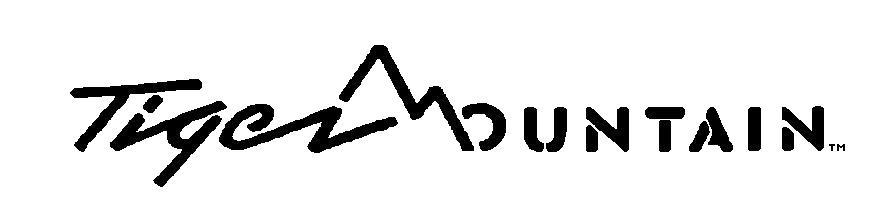 POKHARA LODGEA TYPICAL DAY AT THE LODGEHere is a glimpse of what a typical day at Tiger Mountain Pokhara Lodge may include. Our room folders have detailed information for you – the final result is, of course, up to you…As the sunrise lightens the Himalaya receive a knock at your bedroom door with bed tea (or local organic coffee, fresh fruit juice, herbal tea, etc. according to your order last night). Served with homemade biscuits, sit on the verandah of your room and watch the mountains glow in the morning light. Alternately, if you want to relax, the wake up call and bed tea will arrive at the time of your choice. Perhaps take a pre-breakfast walk to see what bird life is afoot or opt for a private yoga session. International online papers can be browsed though our Wi-Fi connection.Breakfast is served at the time of your choice on the terrace or verandah (in the hot weather) of the Main Lodge. Here you will find home made yoghurt and cereal, delicious preserves, freshly baked breads and a choice of cooked items with eggs made to your order; we recommend our traditional masala rumble tumble – a local variation on scrambled eggs. After breakfast consider a variety of options from a day walk to Thuloswara – our Gurung Village Walk – or a shorter walk to the charming Begnas Lake. Both routes take you through a variety of local villages, forest and farmland. We will provide a tempting picnic lunch. Or maybe you would rather drive down to Pokhara and consider options of a Micro-light Mountain Flight or even try your hand at a tandem paragliding flight soaring with the eagles. Alternately, perhaps you would like to take a book from Col. Jimmy ’s Library and relax by the pool watching the mountains reflected in the pool’s clear water. Lunch is generally served al fresco – a tempting buffet of authentic Nepali curries and rice served with all the traditional trimmings of roti and achaar. For those who want an alternative, there is an easy selection of soups, salads, sandwiches and light items available made to order from our award-winning kitchen. After lunch? A swim; sightseeing in Pokhara or visiting the several museums; or a spot of shopping in the Lakeside Bazaar for souvenirs…. or just relaxing on your verandah writing postcards home to friends and family. Alternately you might consider an Ayurvedic massage in the privacy of your room. Perhaps order Afternoon Tea with fresh cake, sandwiches, finest Nepal Ilam tea or herbal infusions fresh from our herb garden. Dinner is a three course continental meal (with a traditional Nepali Thali option to order) deftly served in our spacious Dining Room. The food supplies for all meals are, as far as possible, sourced locally and preference is given to organic foods. Some will be from our own gardens. Local organic coffee or tea served with Brandy, Single Malt Whisky or liqueurs ends the day around the fire in the Main Lodge, accompanied by Petit Fours and Paan Supari. 